               РЕШЕНИЕ	             КАРАР          12.10.2021г.	     г. Елабуга	                  № 103О создании административной комиссии Елабужского муниципального района Республики ТатарстанВ соответствии с частью 1 статьи 14 Закон Республики Татарстан от 30 декабря 2005 года № 144-ЗРТ «О наделении органов местного самоуправления муниципальных районов и городских округов государственными полномочиями Республики Татарстан по созданию и организации деятельности административных комиссий» Совет Елабужского муниципального района Республики Татарстан решил:1. Определить Исполнительный комитет Елабужского муниципального района Республики Татарстан органом, уполномоченным на создание административной комиссии. 2. Исполнительному комитету Елабужского муниципального района:создать административную комиссию;утвердить состав административной комиссии;утвердить регламент работы административной комиссии. 3. Настоящее решение вступает в силу после его официального опубликования (обнародования).4. Опубликовать настоящее решение в газете «Новая Кама», газете «Алабуга Нуры»  и на Официальном портале правовой информации Республики Татарстан в информационно-телекоммуникационной сети Интернет, а также разместить на официальном сайте: городелабуга.рф.5. Контроль за исполнением настоящего решения  возложить на постоянную депутатскую комиссию по вопросам муниципального устройства и депутатской этики.Заместитель председателя							О.Е.КолпаковСОВЕТ ЕЛАБУЖСКОГО МУНИЦИПАЛЬНОГОРАЙОНАРЕСПУБЛИКИ ТАТАРСТАН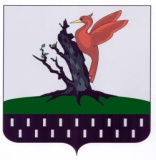 ТАТАРСТАН РЕСПУБЛИКАСЫАЛАБУГА  МУНИЦИПАЛЬРАЙОН   СОВЕТЫ